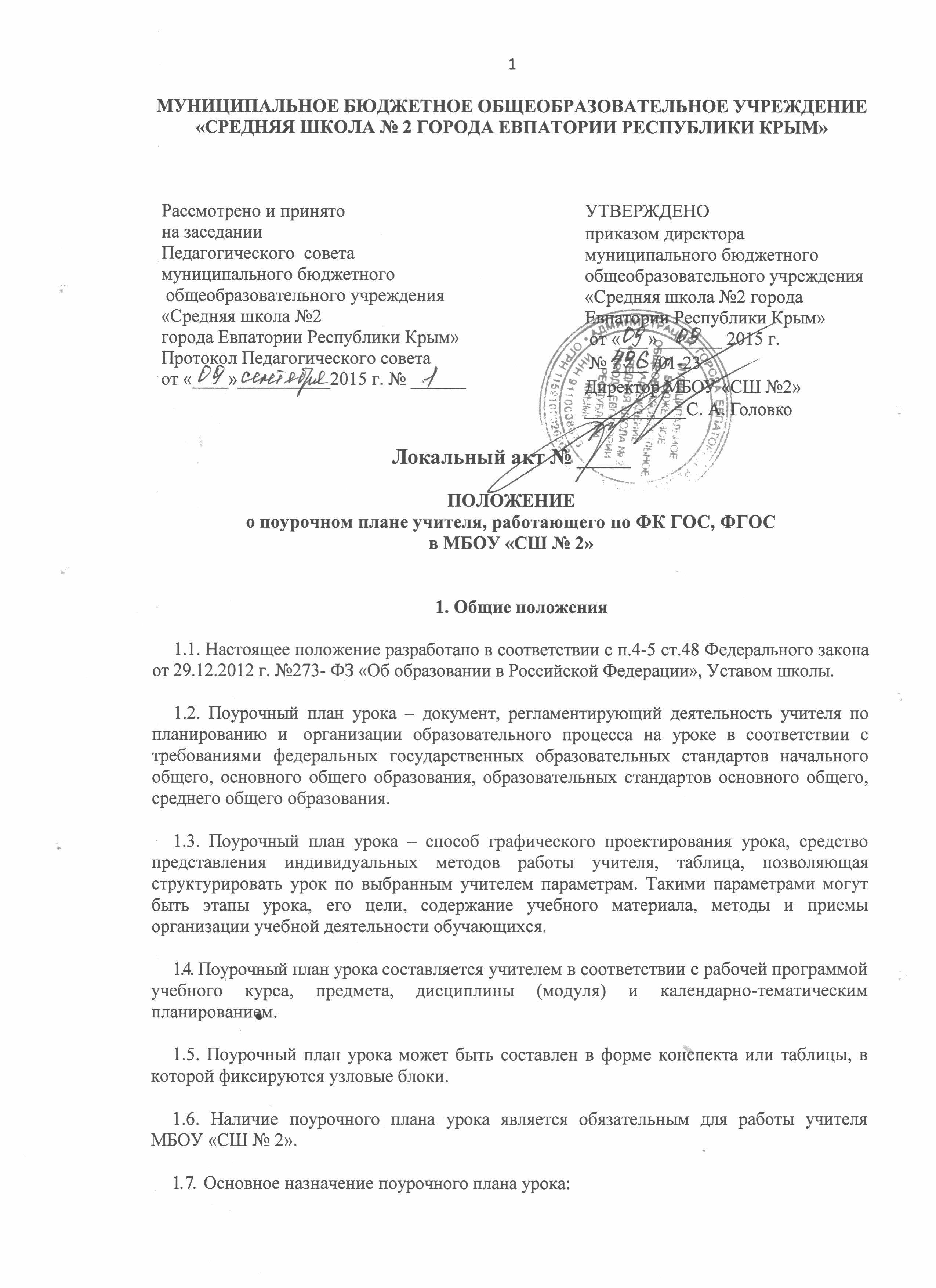 определение места урока в изучаемой теме, разделе, курсе;определение цели урока и фиксация планируемых результатов на личностном, предметном и метапредметном уровнях в соответствии с требованиями федеральных государственных образовательных стандартов начального общего, основного общего образования;определение триединой цели урока, фиксация предметных результатов и общеучебных умений, навыков и способов деятельности освоения учебного предмета, курса, дисциплины (модуля) в соответствии с требованиями  к освоению образовательных стандартов основного общего, среднего общего образования;постановка задач урока и группировка отобранного учителем содержания учебного материала, определение последовательности его изучения.выбор форм и методов организации деятельности  обучающихся на уроке с целью активизации познавательного интереса обучающихся и создание оптимальных условий для овладения обучающимися универсальными учебными действиями (в соответствии с ФГОС);отбор методов обучения и форм организации познавательной деятельности обучающихся, направленных на создание условий для усвоения ими учебного материала (в соответствии с ФК ГОС).2. Разработка поурочного плана урока по ФГОС2.1. В поурочном плане урока учителю необходимо зафиксировать узловые блоки: целеполагание (что необходимо сделать, воплотить); инструментальный (какими средствами это необходимо сделать, воплотить); организационно-деятельностный (какими действиями и операциями это необходимо сделать, воплотить).2.2. Основными компонентами блока целеполагания являются тема урока, цель урока и планируемые результаты (Приложение 1).2.3. Основными компонентами инструментального блока, фиксируемыми в поурочном плане урока, являются: задачи урока, тип урока и учебно-методический комплекс урока (Приложение 2).2.4. Основными компонентами организационно-деятельностного блока, фиксируемыми в поурочном плане урока, являются основные понятия, организация пространства, межпредметные связи, действия обучающихся, диагностика результатов, домашнее задание (Приложение 3).2. 5. Этапы планирования урока:определение типа урока, разработка его структуры;отбор оптимального содержания учебного материала урока;выделение главного опорного учебного материала в общем содержании урока;выбор технологий, методов, средств, приемов обучения в соответствии с типом урока;выбор организационных форм  деятельности обучающихся на уроке и оптимального объема их самостоятельной работы;определение формы и объема домашнего задания;определение форм подведения итогов урока, рефлексии;оформление поурочного плана урока. 2.6. Соблюдение правил, обеспечивающих успешное проведение планируемого урока:учет индивидуальных возрастных и психологических особенностей обучающихся класса, уровня их знаний, а также особенностей всего классного коллектива в целом;подбор разнообразных учебных заданий и ситуаций, которые способствуют актуализации познавательной активности обучающихся на уроке и развитию универсальных учебных действий;дифференциация учебных заданий.3. Разработка поурочного плана урока по ФК ГОС3.1. Основными компонентами поурочного плана являются:целевой: постановка целей учения перед обучающимися, как на весь урок, так и на отдельные его этапы;коммуникативный: определение уровня общения учителя с классом;содержательный: подбор материала для изучения, закрепления, повторения, самостоятельной работы и т. д.;технологический: выбор форм, методов и приемов обучения;контрольно-оценочный: использование оценки деятельности ученика на уроке для стимулирования его активности и развития познавательного интереса.3.2. Определение триединой цели на каждый урок обязательно.3.3. Триединая цель урока включает следующие аспекты:образовательный: вооружение обучающихся системой знаний, умений и навыков;воспитательный: формирование у обучающихся научного мировоззрения,положительного отношения к общечеловеческим ценностям, нравственныхкачеств личности;развивающий аспект: развитие у обучающихся познавательного интереса,творческих способностей, речи, памяти, внимания, воображения.4. Оформление поурочного плана урока4.1.  Поурочный план урока оформляется в виде конспекта или таблицы, в которой учитель фиксирует необходимую информацию.4.2. Учитель самостоятельно определяет объем содержательной части поурочного плана урока и ее оформления.4. Порядок хранения поурочного плана урока        4.1. Поурочный план может быть рукописном варианте или  в напечатанном.        4.3. Поурочный план урока хранится у учителя до минования надобности.  5. Заключительные положенияУчителям высшей квалификационной категории  разрешается писать краткие поурочные планы (такие, какие будут удобны учителю). Однако, если в случае осуществления внутришкольного контроля (планового и внепланового) администрацией школы будет указано на недостаточно высокий уровень  проведенного урока и сделаны серьезные замечания, администрация школы имеет право обязать учителя писать поурочные планы на общих основаниях.ПРИЛОЖЕНИЕ 1 Тема урока – проблема, определяемая рабочей программой учебного курса, предмета, дисциплины (модуля), материал, подлежащий преобразованию в процессе познавательной деятельности обучающихся на уроке, который должен превратиться в результате технологического процесса в сущностную характеристику обучающегося, содержание его компетенций, вектор личностного развития. Цель урока учитель определяет как решение триединой задачи –образовательной, развивающей, воспитательной. Кроме этого, в данном разделе необходимо отразить формирование универсальных учебных действий: личностных, регулятивных, коммуникативных и познавательных.Планируемые результаты урока в соответствии с требованиями федеральных государственных образовательных стандартов начального общего, основного общего образования необходимо отразить как личностные, предметные и метапредметные (регулятивные, коммуникативные и познавательные универсальные учебные действия).ПРИЛОЖЕНИЕ 2Задачи урока – ряд действий, структурирующих деятельность обучающихся на уроке, которые необходимо решить. Сформулированный перечень задач урока, позволяет выстроить их иерархическую последовательность как программу деятельности обучающихся на уроке. Тип урока играет служебную роль и определяется учителем самостоятельно в соответствии с логикой его сущностных целей и задач. Учебно-методический комплекс урока должен отражать следующие разделы: источники информации, оборудование, дидактическое сопровождение, материалы для познавательной деятельности обучающихся.ПРИЛОЖЕНИЕ 3Основные понятия – ключевые названия, правила, алгоритмы, которые в результате изучения учебного материала должны быть усвоены обучающимися.Организация пространства определяется учителем самостоятельно и отражает те формы деятельности обучающихся, которые максимально способствуют эффективному усвоению учебного материала, формированию и развитию универсальных учебных действий обучающихся.Межпредметные связи отражаются в поурочном плане урока при их наличии. Учителю необходимо указать предметную область, дисциплину, которая будет интегрирована с изучаемым предметом.Действия обучающихся как раздел поурочного плана урока отражает деятельность обучающихся на уроке – действия и операции, выполняемые ими в индивидуальной, парной или групповой форме работы. Кроме того, учитель может отобразить задания и упражнения, которые направлены на формирование и развитие универсальных учебных действий.Диагностика результатов отображает в поурочном плане урока разнообразные методы контроля и самоконтроля обучающихся, подведение итога урока и проектирование самостоятельной работы дома.Домашнее задание указывается в поурочном плане урока при его наличии и должно определяться целью урока, его планируемыми результатами, носить индивидуальный характер.